Тема: Степени и корни. Формулы сокращенного умножения1) Посмотреть видеоурок по ссылкеhttps://www.youtube.com/watch?v=BvMYQ5eCBGg2) Теория, которая есть в справочных материалах на ЕГЭ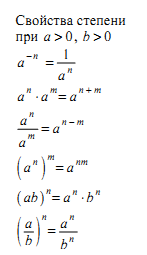 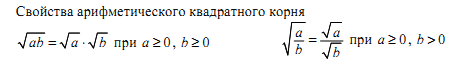 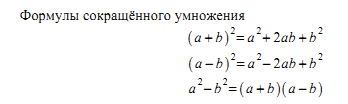 3) Решить задачи. Но прежде чем приступить к решению задач, осознать, что это в первую очередь нужно вам, а не мне. Вам нужно сдать экзамен и получить аттестат. И на экзамене сосед по парте не поможет, телефон и интернет – тоже. Делайте сами. Лучше спросите, что не получается, покажу на похожем примере.Расписываем подробно, чтоб я поняла, как решалиАбуев Азнаур1. 2. 3. 4. 5. 6. 7. 8. 9. 10. 11. 12. 13. 14. 15. 16. 17. 18. Авксентьева Мария1. 2. 3. 4. 5. 6. 7. 8. 9. 10. 11. 12. 13. 14. 15. 16. 17. 18. Везенков Василий1. 2. 3. 4. 5. 6. 7. 8. 9. 10. 11. 12. 13. 14. 15. 16. 17. 18. Воеводкина Мария1. 2. 3. 4. 5. 6. 7. 8. 9. 10. 11. 12. 13. 14. 15. 16. 17. 18. Лаврентьева Юлия1. 2. 3. 4. 5. 6. 7. 8. 9. 10. 11. 12. 13. 14. 15. 16. 17. 18. Михайлова Влада1. 2. 3. 4. 5. 6. 7. 8. 9. 10. 11. 12. 13. 14. 15. 16. 17. 18. Пивкина Валерия1. 2. 3. 4. 5. 6. 7. 8. 9. 10. 11. 12. 13. 14. 15. 16. 17. 18. Торопова Оксана1. 2. 3. 4. 5. 6. 7. 8. 9. 10. 11. 12. 13. 14. 15. 16. 17. 18. Сыропятов Сергей1. 2. 3. 4. 5. 6. 7. 8. 9. 10. 11. 12. 13. 14. 15. 16. 17. 18. Усенко Кирилл1. 2. 3. 4. 5. 6. 7. 8. 9. 10. 11. 12. 13. 14. 15. 16. 17. 18. 